予防接種のご案内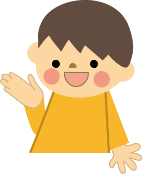 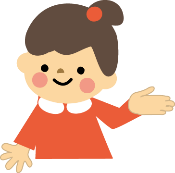 予防接種は病気から子供を守る有効な手段です。お子さんが受けていない予防接種がある方は、早めに受けるようにしましょう。妹背牛町の平成２９年度助成対象の予防接種は次のとおりです。◎接種できる医療機関◎・深川市立病院（小児科）予防接種外来　毎週水曜日13：00～16：00※事前に小児科外来に電話予約が必要です。（電話予約の受付時間：月・水・金の8:30～16:00）　・津田こどもクリニック　月・火・木・金曜日/8：30〜12：00・14：00〜17：00、水・土曜日/8：30〜12：00
※接種後の体調確認のため、午前中は11時まで、午後は16時までに受付をお願いします。不明な点がありましたら、保健センター保健師までお問い合わせください。　　　　　　　ＴＥＬ　３２－２４１１　内線１９２　（健康福祉課健康グループ）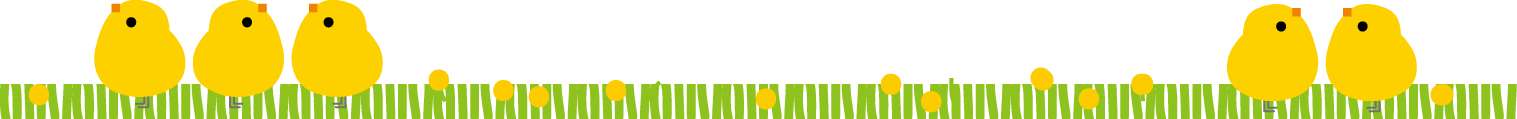 種類接種できる年齢接種回数自己負担金定期接種ヒブ生後２か月～５歳未満初回３回　追加１回　計４回無料定期接種肺炎球菌生後２か月～５歳未満初回３回追加１回　計４回無料定期接種B型肝炎生後２か月～１歳未満　　※平成28年4月以降に生まれた子が対象３回無料定期接種四種混合(DPT＋ﾎﾟﾘｵ)生後３か月～９０か月未満※平成24年8月以降に生まれた子が対象Ⅰ期初回３回追加１回　計４回無料定期接種ＢＣＧ生後１２か月未満まで（生後５～７か月ごろが目安）１回無料定期接種ＭＲ（麻しん風しん）第１期：満１歳～２歳未満第２期：就学前の１年間（５～６歳）１期１回２期１回　計２回無料定期接種水痘満１歳～３歳未満２回無料定期接種日本脳炎Ⅰ期：生後６か月～９０か月未満（標準３歳～４歳）Ⅱ期：９歳～１３歳（標準９歳）Ⅰ期初回２回追加１回Ⅱ期１回　計４回無料任意接種ロタウイルス生後６週～生後３２週２回または３回無料任意接種おたふくかぜ満１歳～就学前２回無料任意接種インフルエンザ生後６か月～１３歳未満２回（年間）1回500円任意接種インフルエンザ１３歳以上～高校生に相当する年齢１回（年間）1,000円・定期接種：予防接種法に基づく予防接種で、対象者には努力義務が課せられています。料金は無料です。期間を外れて接種した場合、任意接種（有料）となります。・任意接種：接種を受ける人（保護者）が接種するかどうかを選択できる予防接種です。　　　　　　健康被害が生じた場合の救済制度が定期接種と異なります。・定期接種：予防接種法に基づく予防接種で、対象者には努力義務が課せられています。料金は無料です。期間を外れて接種した場合、任意接種（有料）となります。・任意接種：接種を受ける人（保護者）が接種するかどうかを選択できる予防接種です。　　　　　　健康被害が生じた場合の救済制度が定期接種と異なります。・定期接種：予防接種法に基づく予防接種で、対象者には努力義務が課せられています。料金は無料です。期間を外れて接種した場合、任意接種（有料）となります。・任意接種：接種を受ける人（保護者）が接種するかどうかを選択できる予防接種です。　　　　　　健康被害が生じた場合の救済制度が定期接種と異なります。・定期接種：予防接種法に基づく予防接種で、対象者には努力義務が課せられています。料金は無料です。期間を外れて接種した場合、任意接種（有料）となります。・任意接種：接種を受ける人（保護者）が接種するかどうかを選択できる予防接種です。　　　　　　健康被害が生じた場合の救済制度が定期接種と異なります。・定期接種：予防接種法に基づく予防接種で、対象者には努力義務が課せられています。料金は無料です。期間を外れて接種した場合、任意接種（有料）となります。・任意接種：接種を受ける人（保護者）が接種するかどうかを選択できる予防接種です。　　　　　　健康被害が生じた場合の救済制度が定期接種と異なります。